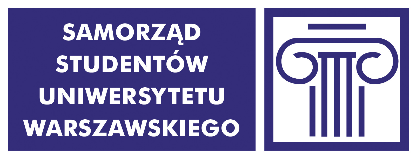 PROTOKÓŁZ WYBORÓW PRZEDSTAWICIELI STUDENTÓWW OKRĘGU WYBORCZYM NR 12DORADY WYDZIAŁU CHEMIIW dniu 23.10.2019 r. w godz. 10:00 - 16:00 w budynku przy ul. Ludwika Pasteura 1, odbyły się wybory przedstawicieli studentów jednostki do w/w organu.Do obsadzenia było 5 mandatów. Obsadzono 5 mandatów.Uprawnionych do głosowania było 596 studentów (wg danych Biura Spraw Studenckich UW). Wydano 128 kart do głosowania. Z urny wyjęto 128 kart do głosowania, w tym kart ważnych 128, a nieważnych 0.Głosów nieważnych było 33, a głosów ważnych oddanych łącznie na wszystkich kandydatów 341Procedurę wyborczą w dniu głosowania przeprowadził(a):przedstawiciel Komisji Wyborczej SS UWkomisja skrutacyjna powołana przez przedstawiciela Komisji Wyborczej SS UWProtokół sporządzono w składzie:Katarzyna StankiewiczKamila SiatkaW wyniku przeprowadzonego głosowania wybrano następujące osoby:Rafał ChojnackiPatrycja ŻukowskaAgnieszka CzajkowskaMichał ŻebrowskiOskar ŚwiątekW wyborach przedstawicieli studentów w/w jednostki Uniwersytetu Warszawskiego do w/w organu poniższe kandydatury otrzymały następującą liczbę głosów:Rafał Chojnacki 							86Agnieszka Czajkowska						64Oskar Świątek								37Michał Żebrowski							56Patrycja Żukowska							73Decyzje wydane podczas głosowania lub istotne okoliczności związane z przebiegiem głosowania:…………………………………………..………………………………………………………………………………………………………………………………..………………………………………………………………………………………………………………………………..……………………………………………………………………………………Zastrzeżenia do protokołu (wraz z czytelnym podpisem zgłaszającego/zgłaszających zastrzeżenia):…………………………………………..………………………………………………………………………………………………………………………………..………………………………………………………………………………………………………………………………..……………………………………………………………………………………Protokół niniejszy sporządzono w czterech egzemplarzach:dla Zarządu Samorządu Studentów jednostki Uniwersytetu Warszawskiego,dla władz jednostki Uniwersytetu Warszawskiego,dla Komisji Wyborczej Samorządu Studentów Uniwersytetu Warszawskiego,w celu ogłoszenia wyników wyborów.Członkowie Komisji Wyborczej Samorządu Studentów Uniwersytetu Warszawskiego:Kamila SiatkaKatarzyna StankiewiczDelegaci:Mężowie zaufania:Jeżeli treść protokołu nie mieści się na formularzu, należy przenieść ją na dolna część tej karty protokołu, dodatkowo podpisując. W razie zastrzeżeń do protokołu, komisja wyborcza przedstawia w protokole swoje stanowisko do zastrzeżeń.Do egzemplarza protokołu ogłaszającego wyniki wyborów należy dołączyć informację o trybie zgłaszania wniosków w treści ustalonej przez Komisję Wyborczej Samorządu Studentów Uniwersytetu Warszawskiego.